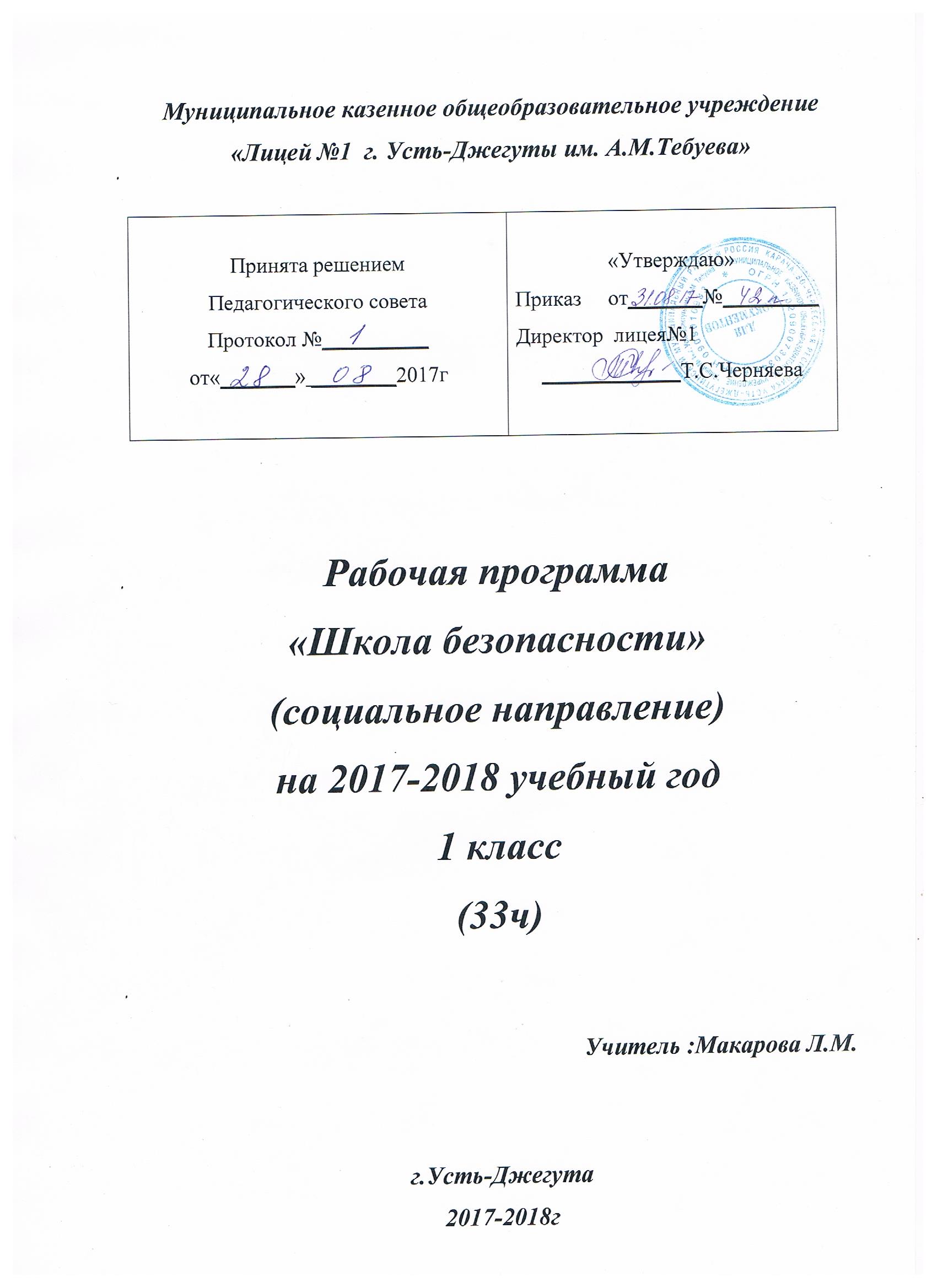 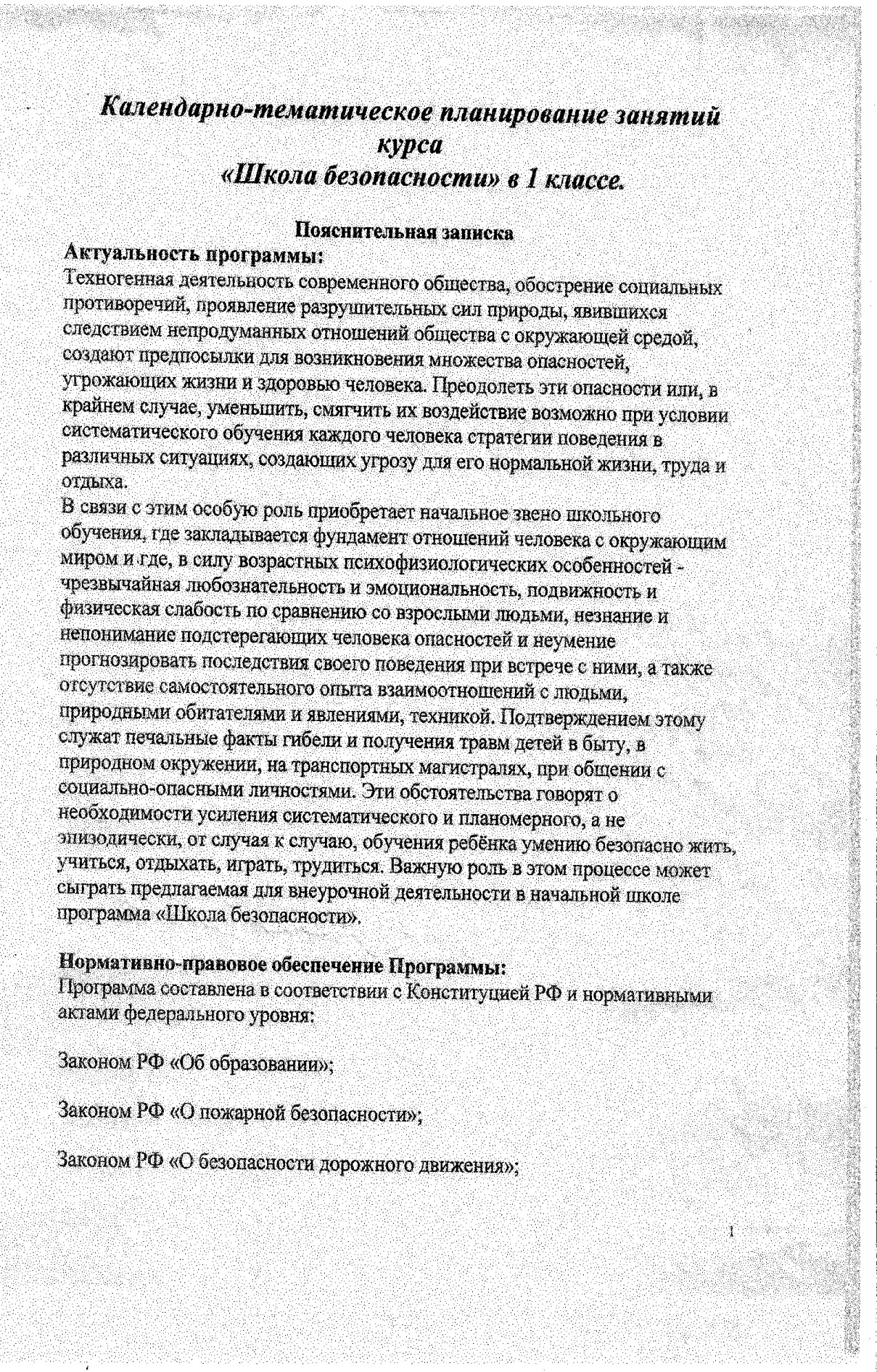 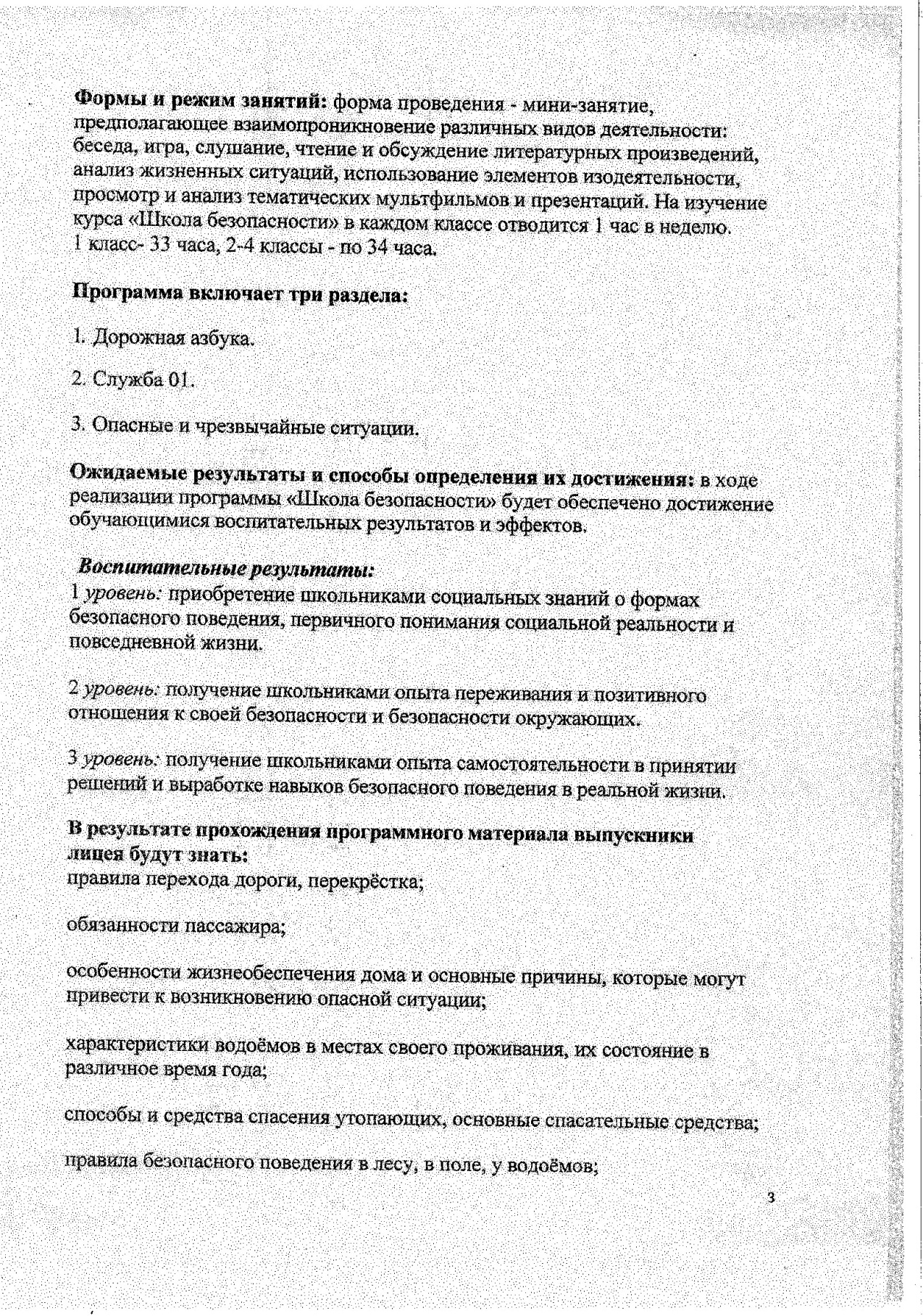 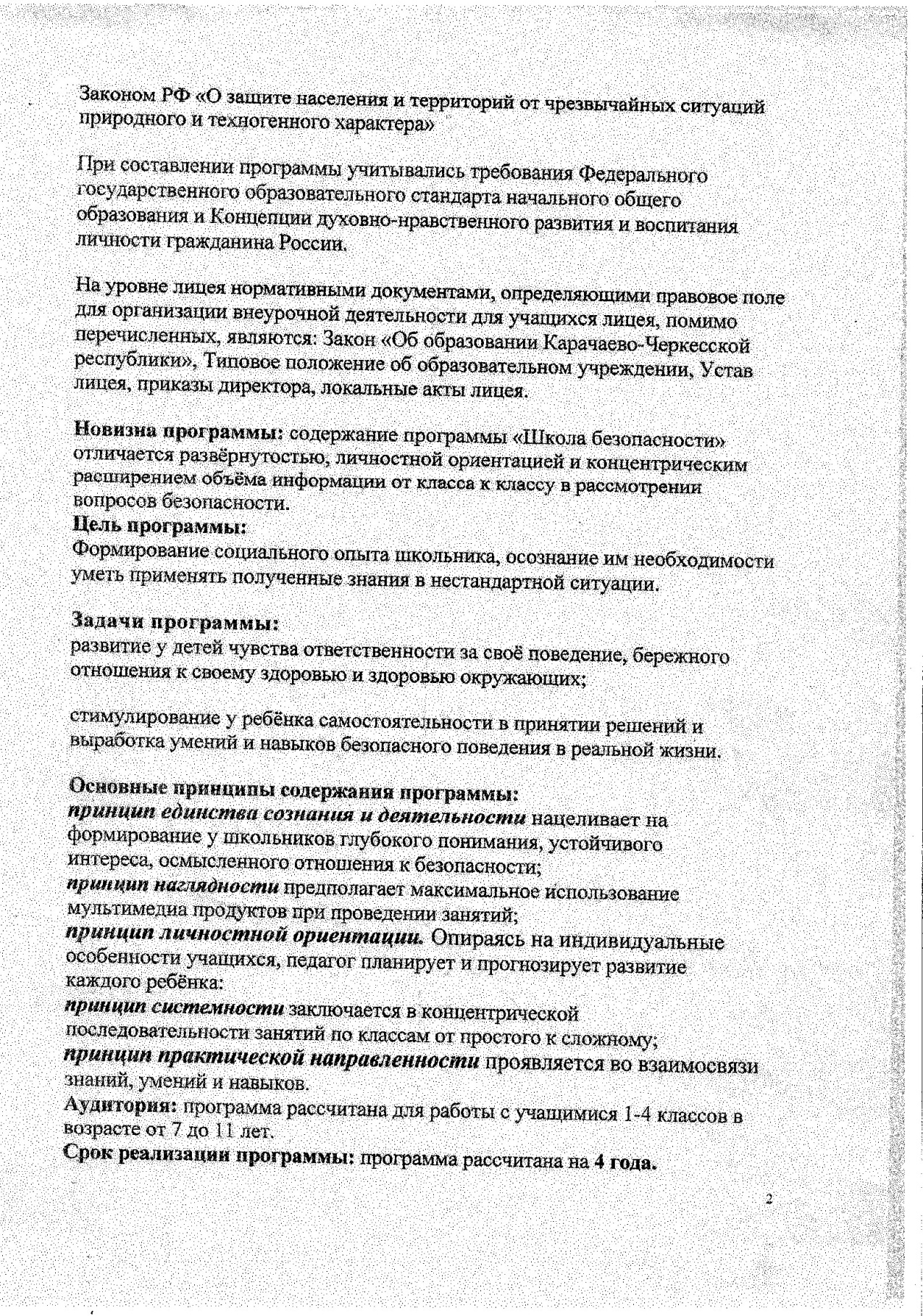 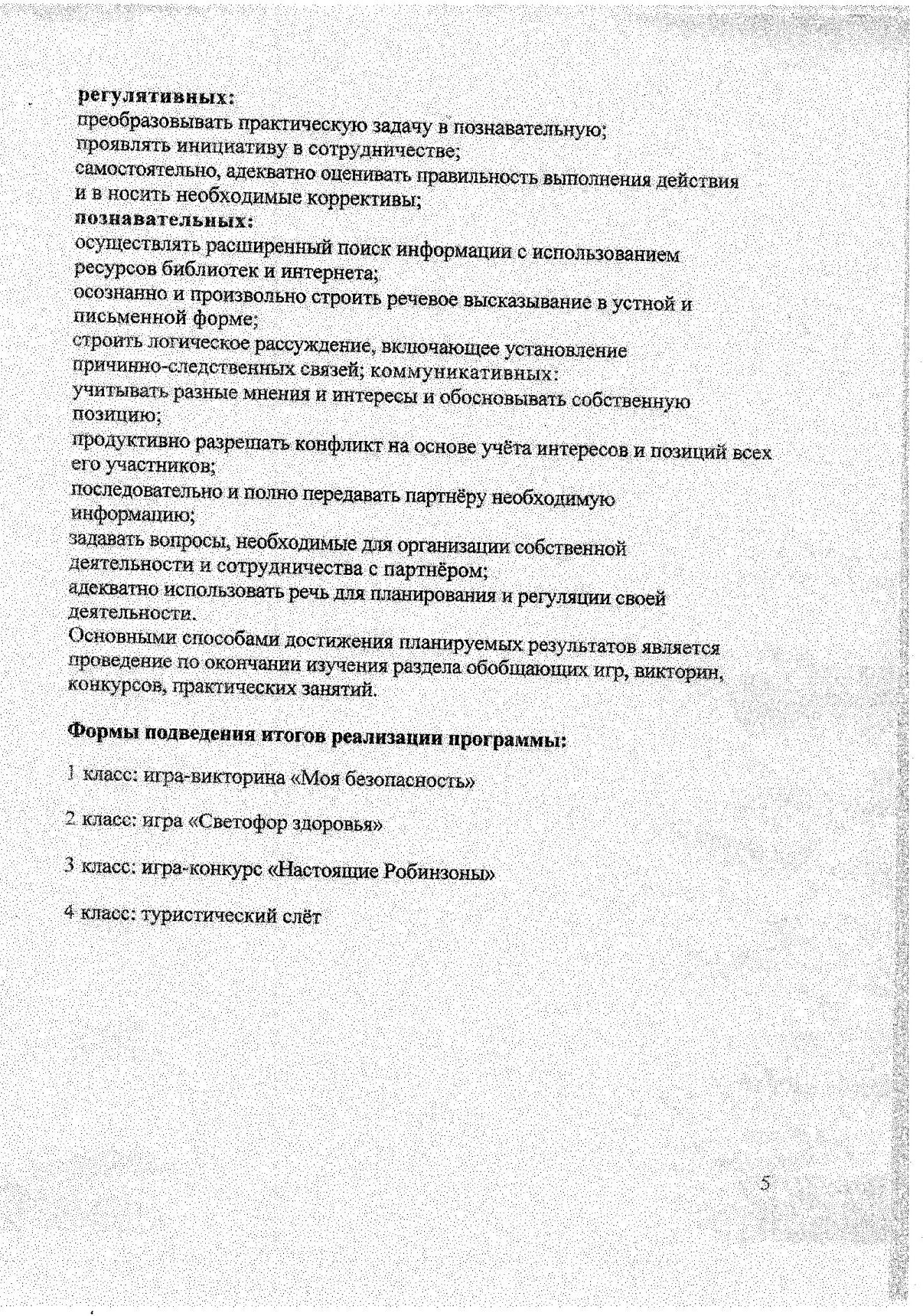 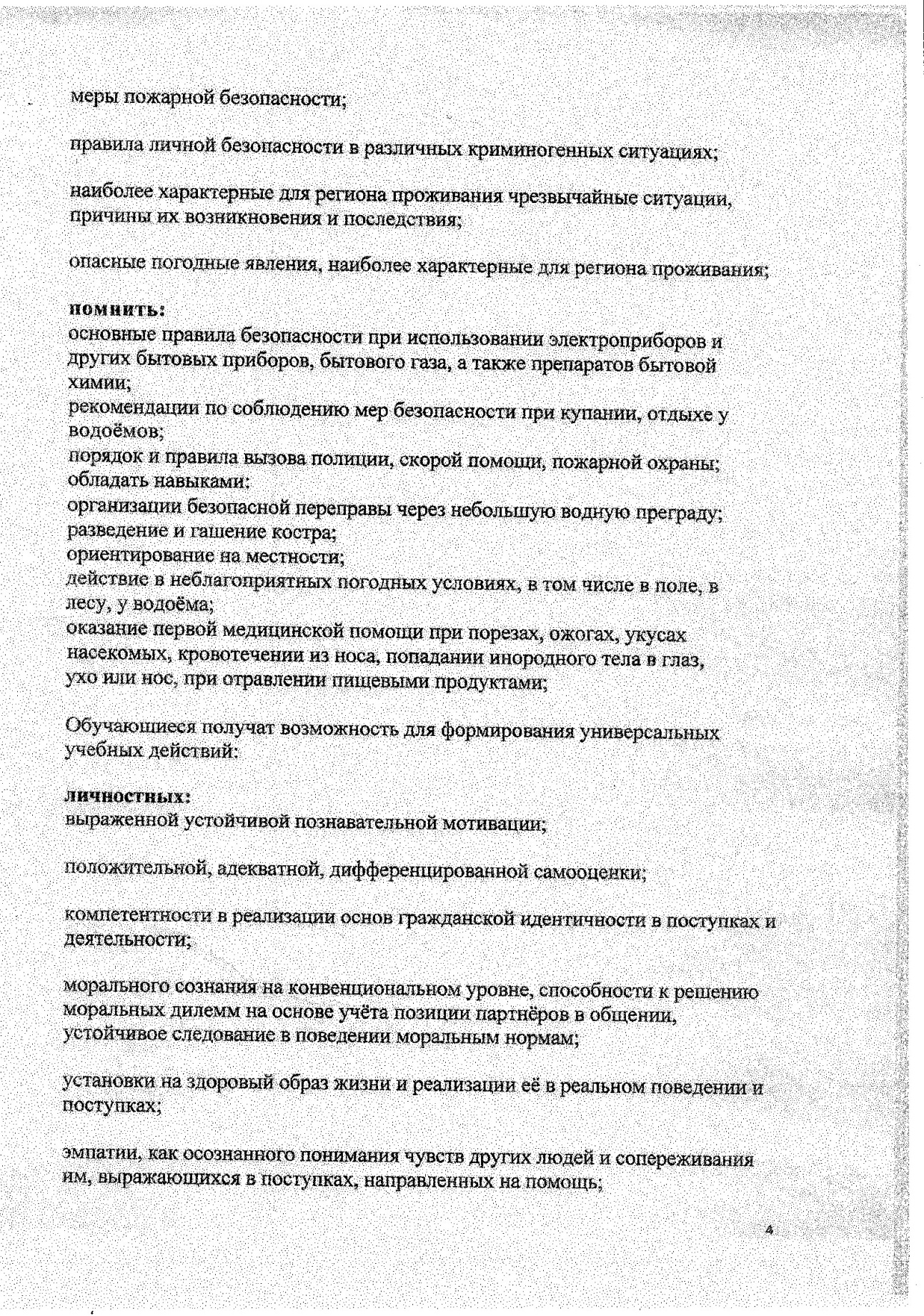 Календарно – тематическое планированиепо курсу «Школа безопасности» в 1-х классах.№Тема занятияФорма проведения занятияПланируемый результатКоличество часовДата проведенияДата проведения№Тема занятияФорма проведения занятияПланируемый результатКоличество часовпланфакт1.Опасность и безопасность.Беседа. Игра. Просмотр и анализ тематического мультфильма.Уметь ориентироваться в опасных ситуациях и принимать рациональные решения.12.Не вреди себе. Что такое здоровье?Беседа о здоровье.Правильно сформулировать понятие что такое здоровье?13. Как беречь свое здоровье?Урок – путешествие по городу Здоровейску.Запомнить что здоровье является одной из главных ценностей человеческой жизни. Научиться выделять компоненты человека и устанавливать их связь.14.Безопасность на переменах.Беседа. Практическая часть.Познакомить с правилами поведения на перемене с пользой для здоровья. Научиться думать о последствиях своих действий и занимать правильно своё свободное время.15.Безопасность на уроках физической культуры и технологии.Беседа. Практическая часть.Познакомить с правилами техники безопасности на уроках физической культуры и технологии. Научиться не только правилам, но и соблюдению этих правил, для предупреждения травматизма.16.Мы идем по улице.Урок – путешествие по городу А + Б.Иметь представление о безопасности при передвижении по улицам и дорогам. Уметь различать дорожные знаки разных групп.17.На наших улицах.Беседа о различных машинах и их назначении. Игра.Иметь представление о внешнем виде различных машин и их назначении, о существовании правил дорожного движения.18.Правила движения, знай как таблицу умножения.Просмотр фрагмента мультфильма «Азбука безопасности на дорогах» и анализ его. Игра. Проведение викторины.Соблюдать правила безопасности на улицах и дорогах. Оценивать конкретные примеры поведения на дороге.19.Путешествие в страну дорожных знаков.Урок – путешествие.Познакомиться с правилами поведения пешеходов и водителей в условиях улицы.110.Путешествие в страну дорожных знаков.Урок – путешествие.Научиться быть внимательными, наблюдательными.111.Светофор, для чего он нужен?Беседа о происхождении светофора. Игра на внимание. Дидактическая игра с сигнальными карточками.Научиться правильно реагировать на сигналы светофора.112.Учимся быть пешеходами.Беседа. Игра. Правила для пешеходов.Соблюдать правила безопасности при переходе улиц.113.Мы пассажиры. Правила поведения в транспорте.Беседа. Правила пассажиров. Игра. Ролевая игра «Мы пассажиры».Запомнить правила поведения в транспорте и соблюдать их.114.Безопасное обращение с электрическими приборами.Беседа. Прослушивание историй и их обсуждение. Правила безопасного обращения с электрическими приборами. Просмотр тематического мультфильма и его анализ.Объяснить чем опасно поражение электрическим током. Запомнить правила обращения с электрическими приборами и строго их соблюдать.115.Пожар – стихийное бедствие.Беседа о пожаре. Проведение конкурсных заданий 1,2,3,4. Правила безопасного обращения с огнём. Просмотр тематического мультфильма и его анализ.Объяснить причины и последствия пожара. Научиться правильным действиям при возникновении пожара. Соблюдать правила пожарной безопасности.116.Правила поведения на воде.Беседа. (Вопросы, ответы). Рассказ и обсуждение. Правила безопасного поведения на воде.Объяснить как вести себя на воде в теплое время года. Уметь правильно действовать в случае опасности. Запомнить правила поведения на воде.117.Правила безопасного поведения на улицах.Игра – путешествие.Соблюдать правила безопасности на улицах. Уметь различать дорожные знаки различных групп.118.Правила поведения на льду.Беседа о предупреждении несчастных случаев на водоёмах в осенне-зимний период. Просмотр тематического мультфильма (фрагмент). Правила поведения на льду.Соблюдать правила поведения на льду. Уметь правильно реагировать в опасной ситуации.119.Собака бывает кусачей.Беседа. Игра. Конкурс «Расскажи о своей собаке».Научиться правильному обращению с животными. Соблюдать правила безопасности при обращении с животными.120.Безопасность в доме.Беседа и разбор конкретных ситуаций. Практическая часть. Графический диктант.Уметь предвидеть опасности дома, видеть опасности со стороны самых обычных вещей. Запомнить правила безопасного  поведения при пользовании электрическими приборами, газовыми и средствами бытовой химии.121.Если вы заблудились в лесу.Беседа. Работа с таблицей. Практическая работа.Познакомиться с правилами поведения в условиях автономного существования в природной среде. Научиться ориентироваться с помощью компаса.122.Лукошко грибника.Экологическая игра.Уметь отличать съедобные грибы от несъедобных. Помнить какую опасность представляют грибы.123.Ядовитые растения.Беседа о ядовитых растениях.Научиться выделять ядовитые растения из других растений. Уметь оказывать первую помощь при отравлении ядовитыми растениями.124.Ядовитые змеи  и насекомые.Беседа о ядовитых змеях и насекомых. Просмотр тематического мультфильма и его обсуждение.Познакомиться с ядовитыми змеями и насекомыми, и какую опасность они представляют для здоровья даже жизни человека.125.Животные опасные для человека.Беседа. Викторина.Познакомиться с некоторыми опасными животными и как вести себя при общении с ними.126.Простудные заболевания.Беседа о простудном заболевании «грипп». Просмотр фильма о гриппе с обсуждением.Научиться соблюдать правила безопасности в период эпидемии гриппа и простудных заболеваний. Соблюдать правила личной гигиены.127.Что нужно знать о лекарствах?Беседа о лекарствах. Тест «Твоё здоровье». Групповая работа. Инсценирование диалога «Скорая помощь». Игра – соревнование.Уметь объяснить о назначении некоторых лекарств. Научиться отличать пригодные к употреблению лекарства от непригодных. Обратить внимание на недопустимость бесконтрольного приёма лекарств.128.Если разбился градусник?Беседа.Рассказать чем опасен разбившийся градусник и о его последствиях. Соблюдать меры предосторожности при обращении с градусником.129.Помощь при несчастных случаях.Беседа. Практическая часть.Научиться оказывать первую помощь пострадавшему при несчастных случаях.130.Обморожение и первая помощь при обморожении.Беседа. Практическая часть.Научиться оказывать первую помощь человеку при обморожении. 131.Как действовать во время урагана.Беседа. Просмотр фильма и мультфильма об урагане и обсуждение.Уметь выполнять все правила, которые необходимы при возникновении урагана.132.Правила действия при грозе.Беседа.Уметь рассказать о грозе, чем она опасна. Запомнить правила поведения при грозе.133.Заключительное занятие «Азбука безопасности».Урок – игра по правилам дорожного движения.Уметь выполнять основные правила поведения на улице, дороге с целью предупреждения дорожно-транспортного травматизма.1ИТОГОИТОГОИТОГОИТОГО33